  dd.   (update 01/06/2023)Ons financiële systeem is op vertrouwen gestoeld. Toezichtswetten bepalen de spelregels voor de ‘gereglementeerde ondernemingen’ uit de financiële sector. De FSMA houdt toezicht op de beheervennootschappen van openbare (A)ICB’s en de vennootschappen voor vermogensbeheer en beleggingsadvies. Om te worden aangesteld als erkend complianceofficer bij deze vennootschappen, moet u beschikken over de vereiste passende deskundigheid en professionele betrouwbaarheid voor deze functie. U moet ook voldoen aan de erkenningsvoorwaarden. In het licht daarvan verzoeken wij u deze vragenlijst in te vullen voor elke kandidaatstelling voor een functie van erkend complianceofficer bij een beheervennootschap van openbare (A)ICB’s of een VVB.Deze vragenlijst bestaat uit twee delen, die beide moeten worden ingevuld.Bent u kandidaat voor de post van erkend complianceofficer? Vul dan luik A in.Wij hebben uw antwoorden op deze vragenlijst nodig om uw passende deskundigheid en professionele betrouwbaarheid te onderzoeken met het oog op uw benoeming en erkenning. Het is dus niet zo dat het vermelden van bepaalde informatie automatisch tot een weigering leidt. De FSMA zal haar beslissing nemen op basis van een algemene en gewogen beoordeling van alle informatie waarover zij beschikt. Wij kijken onder meer naar eventuele verzachtende omstandigheden, de mate waarin de feiten aan u toerekenbaar zijn, de genomen maatregelen om de problemen op te lossen, het tijdsverloop sinds de feiten, ….Als u twijfelt of bepaalde informatie relevant is, doet u er goed aan ze toch te vermelden. U kan daarbij toelichten waarom u denkt dat de informatie niet (meer) relevant is. Wij kunnen u ook uitnodigingen voor een gesprek.Bent u de beheervennootschap van (A)ICB’s of de VVB die een kandidaat-erkend complianceofficer voordraagt? Vul dan luik B in.Een vennootschap die een kandidaat voordraagt voor de functie van erkend complianceofficer, moet nagaan of de voorgedragen persoon over de passende deskundigheid en professionele betrouwbaarheid beschikt.Wij eerbiedigen uw privacyLuik A: Deel van de vragenlijst bestemd voor de kandidaat-complianceofficerU verbindt zich ertoe om volledig en waarheidsgetrouw te antwoorden☐	Ik verbind me ertoe de gegevens volledig en waarheidsgetrouw in te vullen. Ik ben me ervan bewust dat het achterhouden of vervalsen van informatie een negatieve invloed kan hebben op de beoordeling van mijn professionele betrouwbaarheid en passende deskundigheid door de FSMA.Uw kandidaatstellingU bent …U bent kandidaat voor een functie bij …Telkens als in deze vragenlijst ‘de instelling’ wordt vermeld, bedoelen we deze vennootschap.U kandideert voor een gereglementeerde functieU beschikt over de passende deskundigheidU hebt de nodige kennisHebt u een master of een gelijkwaardig diploma behaald?Vermeld hieronder de relevante diploma’s die u hebt behaald. Voeg zo nodig lijnen toe.Als u geen master of gelijkwaardig diploma bezit, toon aan dat u praktische ervaring en kennis hebt opgedaan op financieel gebiedVoeg zo nodig lijnen toe en, als bijlage, een dossier met ontvangen attesten of enig ander relevant document.Bent u geslaagd voor het examen dat door de FSMA is erkend voor de sector waartoe uw instelling behoort?U hebt de nodige ervaringUw ervaring moet relevant zijn voor uw nieuwe functie. Vermeld bij de beschrijving van uw huidige en vorige functies uw plaats in de hiërarchie, uw beslissingsmacht en uw verantwoordelijkheden.Als kandidaat-complianceofficer moet u meer bepaald kunnen bogen op ten minste drie jaar passende ervaring in een functie waar u beoordelingsverantwoordelijkheid droeg in een werkomgeving die inhoudelijk gelijkenissen of raakvlakken vertoont met de functie van complianceofficer en met de instelling, meer bepaald rekening houdend met de geldende gedragsregels voor die instelling, en meer algemeen, met de wettelijke en reglementaire regels inzake integriteit en gedrag die gelden voor de activiteit van de betrokken instelling. U moet die ervaring volledig hebben opgedaan in de zes jaar vóór u de erkenning hebt aangevraagd.Als u de functie van complianceofficer cumuleert met een andere functie bij de instelling, vermeld dan ook de functies waarin u relevante ervaring hebt opgedaan op het vlak van bestuur en eventueel van risicobeheer.Welke ervaring hebt u de afgelopen tien jaar in de financiële sector opgedaan?Geef een overzicht van de ervaring die u de afgelopen tien jaar in de financiële sector hebt opgedaan. Vul één tabel in per functie. Kopieer de tabel ‘Huidige functie’ en ‘Vorige functie’ zo vaak als nodig.Huidige functieVorige functiesWelke relevante ervaring hebt u de afgelopen tien jaar buiten de financiële sector opgedaan?Geef een overzicht van uw relevante ervaring buiten de financiële sector tijdens de afgelopen tien jaar. Vul één tabel in per functie. Kopieer de tabel ‘Huidige functie’ en ‘Vorige functie’ zo vaak als nodig.Huidige functieVorige functiesU beschikt over de nodige professionele betrouwbaarheidHieronder staat een reeks uitspraken waarvan we willen weten of ze op u van toepassing zijn.Als de uitspraak helemaal waar is, bevestigt u dat. U kan bijkomende uitleg geven, maar dat is niet vereist.Zijn onderstaande uitspraken juist voor u persoonlijk?Voor elk van de volgende uitspraken moet uw antwoord voor u persoonlijk gelden. De vragen hebben zowel betrekking op feiten in België als in het buitenland.Zijn onderstaande uitspraken juist voor u persoonlijk én voor 
de ondernemingen waarmee u banden hebt?Voor elke uitspraak uit de volgende lijst moet uw antwoord gelden:voor u persoonlijk; envoor elke onderneming waarmee u banden hebt (gehad) omdat u:er een bestuursmandaat, een leidinggevende functie of een onafhankelijke controlefunctie uitoefent of hebt uitgeoefend en/ofde controle over deze onderneming uitoefent of hebt uitgeoefend.Voor de ondernemingen waarmee u banden hebt/had, moet u enkel rekening houden met feiten die dateren uit de periode waarin deze banden bestonden.De vragen hebben zowel betrekking op feiten in België als in het buitenland.Kent u nog andere feiten die relevant kunnen zijn?Als u nog andere feiten kent die niet zijn opgesomd in de uitspraken hierboven en die redelijkerwijze relevant kunnen zijn voor onze beoordeling van uw professionele betrouwbaarheid, moet u ze hier vermelden.Andere relevante feiten:U weet welke mogelijke belangenconflicten spelenBelangenconflicten kunnen uw vermogen aantasten om uw functies op onafhankelijke en objectieve wijze uit te oefenen.Daarom moet u zich goed bewust zijn van de belangenconflicten die kunnen spelen tussen u persoonlijk en de instelling. We verstaan onder “instelling” de instelling waar u kandideert.Hieronder staat een reeks uitspraken waarvan we willen weten of ze op u van toepassing zijn.Hebt u complianceverantwoordelijkheden bij andere gereglementeerde ondernemingen?Geef een overzicht van de gereglementeerde ondernemingen waarbij u complianceverantwoordelijkheden hebt. Vul één tabel in per functie. Kopieer de tabel zo vaak als nodig.Zijn onderstaande uitspraken juist voor u persoonlijk?Voor elk van de volgende uitspraken moet uw antwoord voor u persoonlijk gelden.Zijn onderstaande uitspraken juist voor u persoonlijk, voor de personen met wie u samenwoont én voor de ondernemingen waarmee u banden hebt?Voor elke uitspraak uit de volgende lijst moet uw antwoord gelden:voor u persoonlijk, envoor alle personen met wie u samenwoont, envoor elke onderneming waarmee u banden hebt (gehad) omdat u:er een bestuursmandaat, een leidinggevende functie of een onafhankelijke controlefunctie uitoefent of hebt uitgeoefend, en/ofde controle over deze onderneming uitoefent of hebt uitgeoefend.Voor de ondernemingen waarmee u een band hebt/had, moet u enkel rekening houden met feiten die dateren uit de periode waarin deze band bestond.Kent u nog andere elementen die relevant kunnen zijn?Als u andere relaties, functies of belangen hebt die niet aan bod komen in de uitspraken hierboven en die redelijkerwijze aanleiding kunnen geven tot een belangenconflict tussen u persoonlijk en de instelling, moet u ze hier vermelden.Andere relevante relaties, functies of belangen:U kan voldoende tijd besteden aan de functie.Hoeveel tijd gaat u besteden aan de functie(s) waarvoor u kandideert?Uitvoerende functiesAlle functies als effectief leider en als verantwoordelijke voor een onafhankelijke controlefunctie worden beschouwd als uitvoerende functies. Als u meerdere functies gaat uitoefenen, voeg dan lijnen toe aan de tabel.Niet-uitvoerende functiesDe functie van niet-uitvoerend bestuurder valt in deze categorie. Als u ook lid bent van een of meer comités, kopieer dan de tabel en vul die voor elk van deze comités in.Hoeveel tijd nemen uw andere professionele verplichtingen in beslag?U moet voldoende tijd kunnen besteden aan de uitoefening van uw nieuwe functie bij de instelling. Het is daarom belangrijk voor ons om te weten of u, naast deze nieuwe functie, een andere professionele activiteit voortzet of opstart. Als u meerdere andere professionele activiteiten hebt, voeg dan lijnen toe aan de tabel.Uw handtekeningLuik B: Deel van de vragenlijst bestemd voor de instellingAls gereglementeerde onderneming is uw instelling verplicht om te beschikken over een compliancefunctie (conformiteit). Die moet ervoor zorgen dat uw onderneming, de leden van het wettelijk bestuursorgaan, de effectieve leiders, de werknemers en de gevolmachtigden de wettelijke en reglementaire integriteits- en gedragsregels naleven die van toepassing zijn op uw activiteiten. Daartoe moet uw instelling een persoon aanstellen die verantwoordelijk is voor de compliancefunctie (de ‘complianceofficer’).Bovendien moet uw instelling deze complianceofficer laten erkennen door de FSMA.Niet alle personen die binnen uw instelling een compliancefunctie uitoefenen, moeten worden erkend. Die verplichting geldt enkel voor personen die rechtstreeks rapporteren aan de effectieve leiding. M.a.w. personen op een hoger hiërarchisch niveau die, bijvoorbeeld, leiding geven aan de compliancecel van uw instelling, of aan de cel die verantwoordelijk is voor de uitoefening van de compliancefunctie wat de naleving van de gedragsregels betreft, weliswaar in de veronderstelling dat er zo’n specifieke cel bestaat, en voor zover het gaat om personen die rechtstreeks afhangen van de effectieve leiding van de instelling en die wel degelijk moeten toezien op de naleving van de gedragsregels.Om te kunnen worden aangesteld en erkend als complianceofficer, moet de kandidaat permanent blijk geven van de vereiste professionele betrouwbaarheid en beschikken over de passende deskundigheid voor de uitoefening van zijn functie. Het eerste luik van deze vragenlijst moet worden ingevuld door de kandidaat. Het is evenwel de taak van de instelling om een kandidaat aan te stellen die voldoet aan de voormelde voorwaarden. De vragen in het tweede luik van deze vragenlijst zijn dan ook bestemd voor de vertegenwoordiger van de instelling. Als u twijfelt of bepaalde informatie wel relevant is, doet u er goed aan ze toch te vermelden. Geef dan aan waarom u denkt dat ze niet of niet meer relevant is.U verbindt zich ertoe om volledig en waarheidsgetrouw te antwoorden 	Ik verbind mij ertoe de gegevens volledig en waarheidsgetrouw in te vullen. Ik ben me ervan bewust dat het achterhouden of vervalsen van informatie een negatieve invloed kan hebben op de beoordeling van deze kandidaatstelling door de FSMA.Opgelet!Als deze kandidaat wordt voorgedragen ter vervanging van de compliance officer, dient u ook de volgende documenten over te maken aan de FSMA:de ‘Vragenlijst met het oog op de kennisgeving van de stopzetting van een gereglementeerde functie bij een vennootschap voor vermogensbeheer en beleggingsadvies (VVB)’ ofde ‘Vragenlijst met het oog op de kennisgeving van de stopzetting van een gereglementeerde functie bij een beheervennootschap van (A)ICB’s’.U bent van mening dat de positie van de kandidaat binnen de instelling aan de wettelijke vereisten voldoetHieronder staat een reeks uitspraken waarvan we willen weten of ze van toepassing zijn op de kandidaat.Bij sommige uitspraken vragen wij u om meer uitleg te geven. Wij hebben een modeldocument opgesteld waarin u die uitleg kan vermelden. In de tabel vindt u een link naar dat modeldocument.In andere gevallen, als de uitspraak niet of niet helemaal juist is voor de kandidaat, moet u bijkomende uitleg geven in een afzonderlijk, vrij document. Dat betekent niet noodzakelijk dat de kandidaat niet in aanmerking komt. Ook als u twijfelt of de uitspraak helemaal van toepassing is op de kandidaat, geeft u bijkomende toelichting en legt u de situatie uit. Uw instelling beschikt over een beleid om belangenconflicten te voorkomen en te beheren	Ik bevestig dat de instelling beschikt over een beleid voor het beheren en voorkomen van belangenconflicten waarbij de complianceofficer betrokken kan zijn.U bent van oordeel dat de kandidaat over de nodige vaardigheden beschikt om de verantwoordelijkheid voor de compliancefunctie te dragen.Op grond van welke elementen hebt u geoordeeld dat de kandidaat over de nodige vaardigheden beschikt om de verantwoordelijkheid voor de functie van complianceofficer te dragen?U hebt een rechtsbijstandsverzekering afgeslotenVoeg als bijlage een attest toe waaruit blijkt dat u deze verzekering bent aangegaan en dat deze verzekering ten minste de kosten dekt van strafrechtelijke vervolgingen en de gerechtskosten voor gerechtelijke procedures en rechtsvorderingen die tegen de complianceofficer persoonlijk zouden worden gericht voor feiten die hij bij de uitoefening van zijn functies zou hebben gepleegd, alsook de kosten die voortvloeien uit een ontslagprocedure. Uw handtekeningU bevestigt aan de FSMA dat ...	u gemachtigd bent om deze vragenlijst in te vullen in naam van de instelling; 	de antwoorden op de vragen in deze vragenlijst juist en volledig zijn; 	u in bijlage het attest hebt toegevoegd dat de verzekering is onderschreven;	de instelling, op grond van een zorgvuldige en redelijke beoordeling, van oordeel is dat de kandidaat beschikt over de deskundigheid en professionele betrouwbaarheid die vereist zijn voor zijn functie;	de instelling nauwgezet heeft gecontroleerd of de antwoorden van de kandidaat juist en volledig zijn.Opgelet!U moet de FSMA spontaan en onmiddellijk op de hoogte brengen als de antwoorden die u hier gegeven hebt, niet meer geldig zijn. Gebruik daarvoor de vragenlijst waarmee u wijzigingen in verband met de passende deskundigheid en professionele betrouwbaarheid ter kennis brengt van de FSMA. Dit geldt vooral indien de wijziging van de verstrekte informatie een betekenisvolle negatieve invloed kan hebben op de vereiste deskundigheid en professionele betrouwbaarheid van de complianceofficer. Vergeet ook niet om de FSMA onmiddellijk op de hoogte te brengen als de functie van erkend complianceofficer wordt stopgezet. Gebruik hiervoor de vragenlijst die bestemd is voor de kennisgeving van de stopzetting van een gereglementeerde functie.Wat is de wettelijke basis van deze vragenlijst? De FSMA stelt u deze vragen op basis van de volgende bepalingen:artikel 87bis van de wet van 2 augustus 2002 betreffende het toezicht op de financiële sector en de financiële diensten en het FSMA-reglement van 27 oktober 2011 betreffende de erkenning van complianceofficers en de deskundigheid van de verantwoordelijken voor de compliancefunctie;de artikelen 12, 13, 23, 25/3, 35 en 84 van de wet van 25 oktober 2016 betreffende de toegang tot het beleggingsdienstenbedrijf en betreffende het statuut van en het toezicht op de vennootschappen voor vermogensbeheer en beleggingsadvies,de artikelen 199 en 211 van de wet van 3 augustus 2012 betreffende de instellingen voor collectieve belegging die voldoen aan de voorwaarden van Richtlijn 2009/65/EG en de instellingen voor belegging in schuldvorderingen, alsook artikel 7, § 3 van het koninklijk besluit van 12 november 2012 met betrekking tot de beheervennootschappen van instellingen voor collectieve belegging,de artikelen 317 en 324 van de wet van 19 april 2014 betreffende de alternatieve instellingen voor collectieve belegging en hun beheerders, alsook artikel 61, § 3 van de gedelegeerde verordening (EU) nr. 231/2013 van de Commissie van 19 december 2012 tot aanvulling van Richtlijn 2011/61/EU van het Europees Parlement en de Raad ten aanzien van vrijstellingen, algemene voorwaarden voor de bedrijfsuitoefening, bewaarders, hefboomfinanciering, transparantie en toezicht.Deze vragenlijst houdt rekening met de op 2 juli 2021 gepubliceerde gezamenlijke richtsnoeren van EBA en ESMA voor het beoordelen van de geschiktheid van leden van het leidinggevend orgaan en medewerkers met een sleutelfunctie.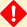 Het is belangrijk dat u alle vragen ernstig, waarheidsgetrouw en volledig beantwoordt. De kwaliteit van uw antwoorden zal een grote invloed hebben op de verwerkingstijd van uw aanvraag. U moet in uw antwoorden alle informatie vermelden waarvan u redelijkerwijze kan aannemen dat ze relevant zou kunnen zijn voor onze beoordeling. Bij haar beoordeling zal de FSMA rekening houden met de concrete omstandigheden en met de toelichting die u geeft.Het verdient aanbeveling dit document elektronisch in te vullen.Verwerking van persoonsgegevensDe FSMA verwerkt de persoonsgegevens die via deze vragenlijst en de bijbehorende bijlagen worden verstrekt op de wijze die in haar Privacybeleid is beschreven.De FSMA verzamelt de opgevraagde persoonsgegevens in het kader van de uitoefening van haar toezicht op de naleving van de vereisten inzake professionele betrouwbaarheid en passende deskundigheid, zoals bepaald bijartikel 87bis van de wet van 2 augustus 2002 betreffende het toezicht op de financiële sector en de financiële diensten (hierna de wet van 2 augustus 2002), alsook het reglement van de FSMA van 27 oktober 2011 betreffende de erkenning van complianceofficers en de deskundigheid van de verantwoordelijken voor de compliancefunctie (hierna 
het FSMA-reglement),de artikelen 12, 13, 23, 25/3, 35 en 84 van de wet van 25 oktober 2016 betreffende de toegang tot het beleggingsdienstenbedrijf en betreffende het statuut van en het toezicht op de vennootschappen voor vermogensbeheer en beleggingsadvies,de artikelen 199 en 211 van de wet van 3 augustus 2012 betreffende de instellingen voor collectieve belegging die voldoen aan de voorwaarden van Richtlijn 2009/65/EG en de instellingen voor belegging in schuldvorderingen, alsook artikel 7, § 3 van het koninklijk besluit van 12 november 2012 met betrekking tot de beheervennootschappen van instellingen voor collectieve belegging,de artikelen 317 en 324 van de wet van 19 april 2014 betreffende de alternatieve instellingen voor collectieve belegging en hun beheerders, alsook artikel 61, § 3 van de gedelegeerde verordening (EU) nr. 231/2013 van de Commissie van 19 december 2012 tot aanvulling van Richtlijn 2011/61/EU van het Europees Parlement en de Raad ten aanzien van vrijstellingen, algemene voorwaarden voor de bedrijfsuitoefening, bewaarders, hefboomfinanciering, transparantie en toezicht.In het Privacybeleid vindt u eveneens meer informatie over uw privacyrechten en over hoe u deze rechten kan uitoefenen. Indien u in deze vragenlijst en/of het bijhorende toelichtingsdocument persoonsgegevens deelt van andere personen, vragen we u om die personen op de hoogte te stellen dat hun persoonsgegevens zijn meegedeeld aan de FSMA en dat de FSMA die gegevens zal verwerken in overeenstemming met haar Privacybeleid voor Fit & Proper-onderzoeken, dat beschikbaar is op haar website.Zonder voornoemde verklaring is dit document niet rechtsgeldig. Vink voornoemde verklaring dan ook steeds aan. Zo voorkomt u dat de verwerking van uw aanvraag nodeloos vertraging oploopt.NaamVoornaam (voornamen)RijksregisternummerGeslachtWoonplaatsTelefoonnummer(Professioneel) e-mailadresNaam van de instellingStatuut van de instellingOndernemingsnummerDe functies waarvoor u kandideert(Duid hiernaast alle opties aan die op u van toepassing zijn naast uw functie van complianceofficer)	Erkend complianceofficer van de instelling	Bestuurder van de instelling  Effectieve leider van de instelling	Verantwoordelijke voor de risicobeheerfunctie bij de instelling 	Werknemer van de instellingFunctietitel 
(= uw functie zoals ze op het organogram vermeld zal staan)Startdatum van het mandaatEinddatum (voor zover gekend)Behaald diplomaNaam en type van de onderwijsinstellingJaar waarin u het diploma hebt behaaldGevolgde opleidingOpleidingsgebiedDatum / duur	Neen, maar ik ben vrijgesteld van dat examen.In dit verband bevestig ik het volgende:	ik heb gebruikgemaakt van de overgangsregeling, en	ik heb, zodra ik erkend was, steeds de verplichte bijscholing gevolgd (als bijlage gaan de attesten hiervan), en 	de instelling behoort tot dezelfde activiteitensector als de gereglementeerde onderneming waar ik in dienst was op 1 april 2011.	Neen, ik moet het examen nog afleggen en vraag dus om ingeschreven te worden op de voorlopige lijst.	Ja. Ik heb geen gebruikgemaakt van de vrijstelling van module A van het praktijkexamen. Als bijlage gaat het attest dat ik geslaagd ben voor het examen.	Ik bevestig bovendien dat ik, na het examen te hebben afgelegd, steeds de verplichte bijscholing heb gevolgd. Als bijlage gaan de attesten daarvan.  Ja. Ik heb gebruikgemaakt van de vrijstelling van module A van het praktijkexamen. Als bijlage gaat het attest dat ik geslaagd ben voor het examen.	Ik bevestig bovendien dat ik, na het examen te hebben afgelegd, steeds de verplichte bijscholing heb gevolgd. Als bijlage gaan de attesten daarvan.Wat de vrijstelling van module A betreft, bevestig ik dat, rekening houdend met de activiteiten van de instelling, 	ik hier nog voor in aanmerking kom,	ik hier niet meer voor in aanmerking kom en ik module A van het praktijkexamen moet afleggen.FunctietitelNaam van de ondernemingSector Beleggingsonderneming	Kredietinstelling	Verzekeringsonderneming	Beheervennootschap van een (A)ICB	Tussenpersoon in bank- en beleggingsdiensten	Verzekeringstussenpersoon	Kredietbemiddelaar	Gereglementeerde vastgoedvennootschap	Instelling voor bedrijfspensioenvoorziening Andere: 	Aantal personen aan wie u leiding geeftFunctiebeschrijvingGelijkenissen of raakvlakken tussen deze functie en die van complianceofficerGelijkenissen of raakvlakken tussen de onderneming en de instellingDatum van indiensttreding (maand en jaar)Functietitel Naam van de ondernemingSector Beleggingsonderneming	Kredietinstelling	Verzekeringsonderneming	Beheervennootschap van een (A)ICB	Tussenpersoon in bank- en beleggingsdiensten	Verzekeringstussenpersoon	Kredietbemiddelaar	Gereglementeerde vastgoedvennootschap	Instelling voor bedrijfspensioenvoorziening☐  Andere: ………………………….	Aantal personen aan wie u leiding gafFunctiebeschrijving Gelijkenissen of raakvlakken tussen deze functie en die van complianceofficerGelijkenissen of raakvlakken tussen de onderneming en de instellingDatum van indiensttreding (maand en jaar)Datum van uitdiensttreding (maand en jaar)Reden van de beëindiging	Nieuwe functie in de onderneming of in een andere onderneming van de groep 	Vrijwillig vertrek	Gedwongen vertrek	Mandaat verstrekenGelieve bij een gedwongen vertrek de omstandigheden te verduidelijkenNaam van de ondernemingSectorFunctietitelAantal personen aan wie u leiding geeftFunctiebeschrijvingDatum van indiensttreding (maand en jaar)Naam van de ondernemingSectorFunctietitelAantal personen aan wie u leiding gafFunctiebeschrijvingDatum van indiensttreding (maand en jaar)Datum van uitdiensttreding (maand en jaar)Reden van de beëindiging	Nieuwe functie in de onderneming of in een andere onderneming van de groep 	Vrijwillig vertrek	Gedwongen vertrek	Mandaat verstrekenGelieve bij een gedwongen vertrek de omstandigheden te verduidelijkenAls de uitspraak niet (of niet volledig) juist is voor u, moet u bijkomende uitleg geven. Gebruik daarvoor het document “toelichting professionele betrouwbaarheid”.Dit betekent niet noodzakelijk dat uw kandidaatstelling geweigerd zal worden. Ook als u twijfelt of de uitspraak helemaal op u van toepassing is, geeft u bijkomende toelichting en legt u de situatie uit.Nr.UitspraakKan u bevestigen dat deze uitspraak juist is?Als u niet kan bevestigen dat deze uitspraak (volledig) juist is, geef dan toelichting. 4.1.1Ik ben momenteel geen kandidaat voor een andere gereglementeerde functie in de financiële sector dan de functie waarvoor ik dit formulier invul.	Ik bevestig dat dit juist is. 	Dit is niet (volledig) juist. Ik geef uitleg in bijlage (toelichting 1 “financieel toezicht”).4.1.2Ik ben nooit eerder aan een ‘fit & proper’-toets onderworpen geweest door een toezichthouder uit de financiële sector.	Ik bevestig dat dit juist is.  	Dit is niet (volledig) juist. Ik geef uitleg in bijlage (toelichting 1 “financieel toezicht”).4.1.3Ik heb nog nooit een kandidaatstelling voor een gereglementeerde functie in de financiële sector ingetrokken.	Ik bevestig dat dit juist is.  	Dit is niet (volledig) juist. Ik geef uitleg in bijlage (toelichting 1 “financieel toezicht”).4.1.4Ik heb een gereglementeerde functie in de financiële sector nog nooit voortijdig stopgezet.	Ik bevestig dat dit juist is.  	Dit is niet (volledig) juist. Ik geef uitleg in bijlage (toelichting 1 “financieel toezicht”).4.1.5Als werknemer ben ik nooit ontslagen wegens zware fout.	Ik bevestig dat dit juist is.  	Dit is niet (volledig) juist. Ik geef uitleg in bijlage (toelichting 5 “beroepsactiviteit”).4.1.6Als zelfstandige heb ik nooit een zware fout begaan die heeft geleid tot de beëindiging van een overeenkomst. Ik bevestig dat dit juist is.  	Dit is niet (volledig) juist. Ik geef uitleg in bijlage (toelichting 6 “beroepsactiviteit”).4.1.7Ik ben nooit partij geweest bij een minnelijke schikking of een gerechtelijke procedure in verband met de aanzuivering van mijn persoonlijke schulden.	Ik bevestig dat dit juist is.  	Dit is niet (volledig) juist. Ik geef uitleg in bijlage (toelichting 7 “persoonlijke schulden”).4.1.8Ik ben niet geregistreerd op een lijst van schuldenaars (bijvoorbeeld de Centrale voor Kredieten aan Particulieren).	Ik bevestig dat dit juist is.  	Dit is niet (volledig) juist. Ik geef uitleg in bijlage (toelichting 7 “persoonlijke schulden”).4.1.9Ik ben geen belanghebbende of begunstigde van een trust, een stichting, een stichting administratiekantoor of een vergelijkbare juridische structuur.	Ik bevestig dat dit juist is.  	Dit is niet (volledig) juist. Ik geef uitleg in bijlage (toelichting 8 “organisatie van het vermogen”).Nr.UitspraakKan u bevestigen dat deze uitspraak juist is?Als u niet kan bevestigen dat deze uitspraak (volledig) juist is, geef dan toelichting.4.2.1Ik ben nooit partij geweest bij een minnelijke schikking om een eind te maken aan een geschil over een mogelijke inbreuk op de financiële of fiscale wetgeving of over een mogelijke strafrechtelijke inbreuk.	Ik bevestig dat dit juist is.	Dit is niet (volledig) juist. Ik geef uitleg in bijlage (toelichting 2 “minnelijke schikking”).4.2.2Ik ben niet betrokken bij onderhandelingen over een minnelijke schikking om een eind te maken aan een geschil over een mogelijke inbreuk op financiële of fiscale wetgeving of over een mogelijke strafrechtelijke inbreuk. 	Ik bevestig dat dit juist is.	Dit is niet (volledig) juist. Ik geef uitleg in bijlage (toelichting 2 “minnelijke schikking”).4.2.3Ik heb nooit het voorwerp uitgemaakt van een weigering, schorsing of schrapping van vergunning, registratie of inschrijving door een toezichthouder uit de financiële sector.	Ik bevestig dat dit juist is.	Dit is niet (volledig) juist. Ik geef uitleg in bijlage (toelichting 1 “financieel toezicht”).4.2.4Ik ben nooit als verdachte betrokken geweest bij een strafrechtelijk onderzoek of procedure.	Ik bevestig dat dit juist is.	Dit is niet (volledig) juist. Ik geef uitleg in bijlage (toelichting 3 “strafrecht”).4.2.5Bij mijn weten loopt op dit ogenblik geen enkel strafrechtelijk onderzoek of procedure tegen mij.	Ik bevestig dat dit juist is.	Dit is niet (volledig) juist. Ik geef uitleg in bijlage (toelichting 3 “strafrecht”).Nr.UitspraakKan u bevestigen dat deze uitspraak juist is?Als u niet kan bevestigen dat deze uitspraak (volledig) juist is, geef dan toelichting.4.2.6De belastingadministratie heeft mij nog nooit een fiscale sanctie (vb. een boete of belastingverhoging) opgelegd omwille van een inbreuk met als doel belasting te ontduiken of belastingontduiking mogelijk te maken (vb. het opzettelijk niet aangeven bij de Belgische belastingautoriteiten van een buitenlandse bankrekening).	Ik bevestig dat dit juist is.	Dit is niet (volledig) juist. Ik geef uitleg in bijlage (toelichting 4 “fiscaal recht”).4.2.7Ik heb nooit het voorwerp uitgemaakt van een sanctie, een administratieve of een tuchtrechtelijke maatregel uitgesproken door een overheid, een toezichthouder uit de financiële sector of een beroepsorganisatie.	Ik bevestig dat dit juist is.	Dit is niet (volledig) juist. Ik geef uitleg in bijlage (toelichting 5 “administratief recht en tuchtrecht”).4.2.8Bij mijn weten loopt er op dit ogenblik geen procedure tegen mij die kan leiden tot een sanctie, een administratieve of een tuchtrechtelijke maatregel uitgesproken door een overheid, een toezichthouder uit de financiële sector of een beroepsorganisatie.	Ik bevestig dat dit juist is.	Dit is niet (volledig) juist. Ik geef uitleg in bijlage (toelichting 5 “administratief recht en tuchtrecht”).4.2.9Geen enkele vennootschap waarover ik controle uitoefende of waarvan ik bestuurder was, werd failliet verklaard of is het voorwerp geweest van een gerechtelijke reorganisatie.	Ik bevestig dat dit juist is.	Dit is niet (volledig) juist. Ik geef uitleg in bijlage (toelichting 9 “faillissement en gerechtelijke reorganisatie”).Nr.UitspraakKan u bevestigen dat deze uitspraak juist is?Als u niet kan bevestigen dat deze uitspraak (volledig) juist is, geef dan toelichting.4.2.10Bij mijn weten loopt er geen faillissementsprocedure of procedure van gerechtelijke reorganisatie tegen een vennootschap waarover ik de controle uitoefen(de) of waarvan ik bestuurder ben of was.	Ik bevestig dat dit juist is.	Dit is niet (volledig) juist. Ik geef uitleg in bijlage (toelichting 9 “faillissement en gerechtelijke reorganisatie”).Als de uitspraak niet (of niet volledig) juist is voor u, moet u bijkomende uitleg geven. Gebruik daarvoor het document “toelichting belangenconflicten”.Dit betekent niet noodzakelijk dat uw kandidaatstelling geweigerd zal worden. Ook als u twijfelt of de uitspraak helemaal op u van toepassing is, geeft u bijkomende toelichting en legt u de situatie uit.Naam van de ondernemingOndernemingsnummerBehoort de onderneming tot dezelfde groep als de promotor van de instelling?  Ja NeenStatuut van de onderneming Beleggingsonderneming Kredietinstelling Verzekeringsonderneming Beheervennootschap van een (A)ICB Zelfbeheerde (A)ICBNr.UitspraakKan u bevestigen dat deze uitspraak juist is?Als u niet kan bevestigen dat deze uitspraak (volledig) juist is, geef dan toelichting.5.2.1Ik heb geen enkele persoonlijke band met:de leden van het bestuursorgaan van de instellinghaar effectieve leidershaar verantwoordelijke voor de risicobeheerfunctiehaar verantwoordelijke voor de interneauditfunctiede aandeelhouders die een deelneming hebben en een invloed van betekenis uitoefenen.	Ik bevestig dat dit juist is.	Dit is niet (volledig) juist. Ik geef uitleg in bijlage (toelichting 1 “persoonlijke banden”).Nr.UitspraakKan u bevestigen dat deze uitspraak juist is?Als u niet kan bevestigen dat deze uitspraak (volledig) juist is, geef dan toelichting.5.2.2Ik heb geen enkele financiële band met:de leden van het bestuursorgaan van de instellinghaar effectieve leidershaar verantwoordelijke voor de risicobeheerfunctiehaar verantwoordelijke voor de interneauditfunctiede aandeelhouders die een deelneming hebben en een invloed van betekenis uitoefenen.	Ik bevestig dat dit juist is.☐	Dit is niet (volledig) juist. Ik geef uitleg in bijlage (toelichting 2 “financiële banden”).5.2.3Ik heb geen schulden tegenover de instelling.	Ik bevestig dat dit juist is.☐	Dit is niet (volledig) juist. Ik geef uitleg in bijlage (toelichting 3 “schulden”).5.2.4Ik vertegenwoordig geen enkele aandeelhouder van de instelling.	Ik bevestig dat dit juist is.☐	Dit is niet (volledig) juist. Ik geef uitleg in bijlage (toelichting 4 “aandeelhouderschap”).5.2.5Ik ben geen:effectieve leider, lid van een bestuursorgaan,werknemer
van de bewaarder waarmee de instelling samenwerkt.	Ik bevestig dat dit juist is.☐	Dit is niet (volledig) juist. Ik geef uitleg in bijlage (toelichting 5 “banden met de bewaarder”).Nr.UitspraakKan u bevestigen dat deze uitspraak juist is?Als u niet kan bevestigen dat deze uitspraak (volledig) juist is, geef dan toelichting.5.3.1Ik heb de afgelopen twee jaar geen zakelijke, professionele of commerciële relatie met de instelling gehad.	Ik bevestig dat dit juist is.	Dit is niet (volledig) juist. Ik geef uitleg in bijlage (toelichting 6 “zakelijke relaties”).5.3.2Ik ben niet betrokken bij een gerechtelijke procedure tegen de instelling.	Ik bevestig dat dit juist is.☐ Dit is niet (volledig) juist. Ik geef uitleg in bijlage (toelichting 7 “gerechtelijke procedures”).FunctieAantal uren dat u per week aan deze functie zal besteden.FunctieAantal dagen dat u per jaar aan deze functie zal bestedenAantal vergaderingen per jaarOndernemingLandFunctieAantal dagen dat u per jaar aan deze functie besteedtVóór u ondertekent: Hebt u de verplichte verklaring in punt 1 aangevinkt? Hebt u alle onderdelen correct en volledig ingevuld en alle vragen beantwoord? Hebt u de relevante documenten over uw passende deskundigheid toegevoegd in bijlage? Bijvoorbeeld:uw masterdiploma (of een gelijkgesteld diploma) of, als u dat niet bezit, een dossier waaruit blijkt dat u kan bogen op praktijkervaring en kennis in financiële aangelegenheden,uw attest van slagen voor het examen,uw attesten van deelname aan bijscholing. Hebt u het toelichtingsdocument ingevuld en toegevoegd voor alle uitspraken over uw professionele betrouwbaarheid die “niet (volledig) juist” zijn?  Zo ja: hebt u de bijhorende bijlagen toegevoegd (kopie van vonnissen enz.)? Hebt u het toelichtingsdocument ingevuld en toegevoegd voor alle uitspraken over belangenconflicten die “niet (volledig) juist” zijn? Hebt u een bewijs van identiteit (vb. een leesbare kopie van uw identiteitskaart of paspoort) toegevoegd? (niet nodig als u dit al eerder aan de FSMA heeft bezorgd en als het nog geldig is). Hebt u een uittreksel uit het strafregister toegevoegd conform artikel 596, eerste lid, van het Wetboek van Strafvordering, dat bestemd is voor gereglementeerde activiteiten en niet ouder is dan drie maanden te rekenen vanaf het overmaken van deze vragenlijst aan de FSMA? Vergeet niet deze vragenlijst te ondertekenen en te dateren.Opgelet: u moet de instelling en de FSMA spontaan en onmiddellijk op de hoogte brengen als de antwoorden die u hier gegeven hebt, niet langer geldig zijn als gevolg van nieuwe omstandigheden. Gebruik daarvoor de vragenlijst waarmee u wijzigingen in verband met de passende deskundigheid en professionele betrouwbaarheid ter kennis brengt van de FSMA. Deze verplichting geldt vooral indien de wijziging van de verstrekte informatie een betekenisvolle invloed kan hebben op uw passende deskundigheid en/of professionele betrouwbaarheid.DatumNaamHandtekeningZonder voornoemde verklaring is dit document niet rechtsgeldig. Vink voornoemde verklaring dan ook steeds aan. Zo voorkomt u dat de verwerking van uw aanvraag nodeloos vertraging oploopt.Nr.UitspraakKan u bevestigen dat deze uitspraak juist is?Is dit niet (helemaal) juist? 2.1De kandidaat heeft effectief toegang tot alle informatie die nodig is om de wettelijke opdrachten van complianceofficer uit te voeren. 	Ik bevestig dat dit juist is. 	Dit is niet (helemaal) juist. Ik voeg een bijlage met uitleg toe (vrije tekst, geen modeldocument).2.2.De kandidaat legt rechtstreeks verantwoording af aan de effectieve leiding. De effectieve leiding kan de kandidaat met name daadwerkelijk vervangen als hij zijn taken niet naar behoren blijkt te vervullen.	Ik bevestig dat dit juist is. Ik geef uitleg in bijlage (toelichting 1 “Rechtstreekse verantwoording aan de effectieve leiding”).	Dit is niet (helemaal) juist. Ik voeg een bijlage met uitleg toe (vrije tekst, geen modeldocument).2.3. De functie van de kandidaat is een permanente opdracht.	Ik bevestig dat dit juist is. Ik geef uitleg in bijlage (toelichting 2 “permanente opdracht”).	Dit is niet (helemaal) juist. Ik voeg een bijlage met uitleg toe (vrije tekst, geen modeldocument).2.4.De kandidaat staat voldoende hoog in de hiërarchie van de instelling.	Ik bevestig dat dit juist is. Ik geef uitleg in bijlage (toelichting 3 “Plaats in de hiërarchie”).	Dit is niet (helemaal) juist. Ik voeg een bijlage met uitleg toe (vrije tekst, geen modeldocument).2.5.De kandidaat heeft voldoende tijd en middelen om zijn opdracht uit te voeren.	Ik bevestig dat dit juist is. Ik geef uitleg in bijlage (toelichting 4 “Tijd en middelen”).	Dit is niet (helemaal) juist. Ik voeg een bijlage met uitleg toe (vrije tekst, geen modeldocument).2.6.De kandidaat vervult geen compliancefuncties bij andere ondernemingen. 	Ik bevestig dat dit juist is.	Dit is niet (helemaal) juist. Ik geef uitleg in bijlage (toelichting 5 “Compliancefuncties bij andere ondernemingen”).Type verzekeringsovereenkomstDekking: waarborgenDekking: maximum verzekerd bedragDekking: eventuele franchise DatumNaam van de vertegenwoordiger van de instellingVoornaam van de vertegenwoordiger van de instellingFunctie bij de instellingHandtekening